Поиск   оптимальной цены для монополиста.Напомним, что монополист может определять цену на свою продукцию на рынке.  Объем продаж продукции в зависимости от цены Q(p)  определяется функцией эластичности.  В простейшем случае функция  эластичности является линейная убывающая функция.  Ну действительно , чем больше цена, тем меньше  объем продаж.Постановка задачи:Найти  цену на продукцию, при которой прибыль монополиста была бы максимальной.Построение математичкой модели.Введем следующие переменные Q – объем продажP – цена c – себестоимость единицы продукцииProfit - прибыльКак мы отметили выше  Q(p) функция эластичности спроса. В нашей модели мы представим ее как убывающую линейную функцию.  Q(p)=A-B*pA и B  -некоторые числа.Тогда  выручка от продажи задается формулой:  Q(p)*p= (A-B*p)*pСебестоимость  задается формулой Q(p)*с=(A-B*p)*сПрибыль = Выручка – Себестоимость Profit= (A-B*p)*p-(A-B*p)*с=A*p-B*p2-A*c+B*p*c=- B*p2 +(A+B*c)*p-A*cРешение математической моделиИтак, нам нужно определить цену p0 , при которой наша прибыль станет максимальной.найдем экстремум локальный максимум   функции Profit . Для этого найдем производную Profit  по переменной p  и приравняем ее к нулю.Profit’(p)=0-2B*p0+(A+B*c)=0P0=(A+B*c)/2BОптимальный уровень запаса формула Уилсона.Математические модели управления запасами (УЗ) позволяют найти оптимальный уровень запасов некоторого товара, минимизирующий суммарные затраты на покупку, оформление и доставку заказа, хранение товара, а также убытки от его дефицита. Модель Уилсона является простейшей моделью УЗ и описывает ситуацию закупки продукции у внешнего поставщика, которая характеризуется определенными условиями. 

Прежде чем перейти к детальному рассмотрению формулы Уилсона сообщу вам, что в конце статьи вас ждут две задачи на применение математических методов управления запасами.

Условия формулы Уилсона:
• интенсивность потребления является априорно известной и постоянной величиной;
• заказ доставляется со склада, на котором хранится ранее произведенный товар;
• время поставки заказа является известной и постоянной величиной;
• каждый заказ поставляется в виде одной партии;
• затраты на осуществление заказа не зависят от размера заказа;
• затраты на хранение запаса пропорциональны его размеру;
• отсутствие запаса (дефицит) является недопустимым.Постановка задачи:Определить оптимальный уровень запасов при котором суммарные издержки на осуществление поставок и хранение были бы минимальными.Построение математичкой модели.
Входные параметры модели Уилсона
1)  – интенсивность (скорость) потребления запаса. Количество единиц товара в единицу времени[ед.тов./ед.t];
2) s – затраты на хранение запаса.  Единицы товара за единицу времени, [руб./ ед.тов. х ед.t ];
3) K – затраты на осуществление заказа, включающие оформление и доставку заказа, [руб.];
4)  – время доставки заказа, [ед.t].
Выходные параметры модели Уилсона
1) Q – размер заказа, [ед. тов.];
2) L – общие затраты на управление запасами в единицу времени, [руб./ед.t];
3)  – период поставки, т.е. время между подачами заказа или между поставками, [ед.t];
4)  – точка заказа, т.е. размер запаса на складе, при котором надо подавать заказ на доставку очередной партии, [ед.тов.].
Циклы изменения уровня запаса в модели Уилсона графически представлены на рис.1. Максимальное количество продукции, которая находится в запасе, совпадает с размером заказа Q.



Рис.1. График циклов изменения запасов в модели Уилсона


Количество заказов за время T определится формулой:  T*/Q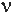 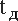 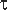 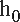 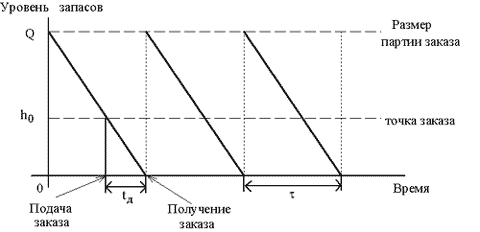 Соответственно затраты на осуществление заказов  будут определяться по формуле: K* T*/QСреднее количество товара на складе  Q/2 , следовательно затраты на хранение за время T будут задаваться формулой : T *s*Q/2Суммарные затраты в единицу времени задаются формулой:

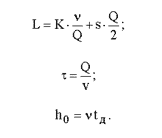 
3   Решение математической моделиИтак , мы определили, что суммарные затраты в единицу времени  задаются формулой  L=K*v/Q+s*Q/2
График затрат на управления запасами в модели Уилсона представлен на рис.4.



Рис.4. График затрат на Управление запасами  в модели Уилсона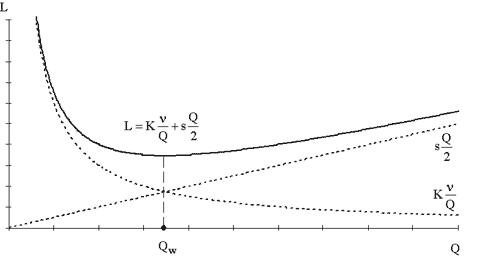 Как видно из графика  у функции суммарных затрат на управления запасами  есть минимум. Определим его с помощью производной. Для этого найдем производную от функции суммарных затрат  и приравняем ее к нулю.L’=( K*v/Q+s*Q/2)’=-K*v/Q2+s/2Из условия  равенства производной нулю для точки минимума найдем:-K*v/Q2w+s/2=0где  – оптимальный размер заказа в модели Уилсона;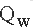 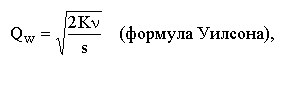 